BRAILLE AND TALKING BOOK LIBRARYP.O. Box 942837Sacramento, CA  94237-0001(916) 654-0640   (800) 952-5666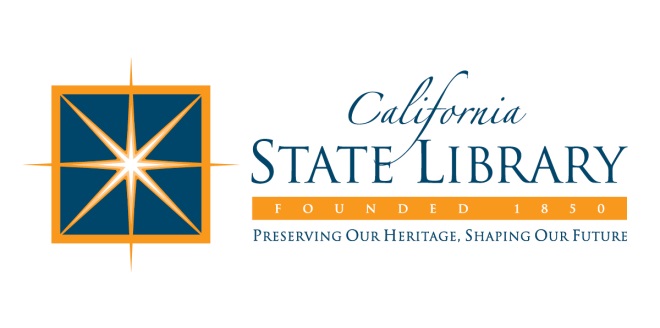 Job Searching and Career DevelopmentNon-fiction books to help readers plan job hunts, learn about the job market, interview and network, and set themselves up for continuing career and financial success.  To order any of these titles, contact the library by email, phone, mail, in person, or order through our online catalog.  Select titles can be downloaded from BARD.Successful Job Search Strategies for the Disabled Understanding the ADA By Jeffery G. AllenRead by Art Metzler			Reading time 9 hours, 31 minutesAllen addresses the more than forty million Americans who are disabled, sixty percent of whom are unemployed. He offers advice on finding a job, gives an overview of the ADA, and discusses topics such as: where jobs are, self-assessment for a job, what to disclose regarding a disability, interview guidelines, accommodations, and enforcement of the ADA guidelines.	Download from BARD: Successful Job Search Strategies for the…	Also available on cassette RC039730	Download from BARD as Electronic Braille BR09834	Also available in braille BR009834		What Color is Your Parachute? a Practical Manual for Job-Hunters and Career-Changers By Richard Nelson BollesRead by Ken Kliban			Reading time 16 hours, 10 minutesRevised and updated edition of the popular guide for determining job objectives and career goals. This 2005 version assesses the impact of global outsourcing on job growth as compared to actual job vacancies, which are the product of constant employment turnover. Offers advice for finding a niche. Includes resources. 2005.  2014 edition in process (DB077533).	Download from BARD: What Color is Your Parachute? A Practical…	Also available on cassette RC061233	Download from BARD as Electronic Braille BR16193	Also available in braille BR016193Grow your Handmade Business How to Envision, Develop, and Sustain a Successful Creative Business By Kari ChapinRead by Kerry Dukin			Reading time 8 hours, 46 minutesIn this companion to The Handmade Marketplace (DB0 71524), the author offers advice on selecting the right creative field, making the best use of business models, creating business, marketing, and production plans, budgeting and borrowing wisely, and using professional support. Includes tips and anecdotes from successful entrepreneurs. 2012.	Download from BARD: Grow your Handmade Business How to Envison…	Also available in digital cartridge DB076682Work 101 Learning the Ropes of the Workplace Without Hanging Yourself By Elizabeth FreedmanRead by Margaret Strom 		Reading time 8 hoursCorporate career consultant presents her office rules for the novice professional. Covers many aspects of work conduct, including building relationships with coworkers and supervisors, showcasing strengths in meetings, mastering communication, and handling promotions and resignations. Explains e-mail pitfalls and dress codes. 2007.	Download from BARD: Work 101: Learning the Ropes of the Workplace…	Also available on digital cartridge DB067206Encore: Finding Work That Matters in the Second Half of Life By Marc FreedmanRead by Brian Conn			Reading time 5 hours, 43 minutesSuggests that having an "encore career" offers those of retirement age or retiring early the freedom to work in more meaningful and flexible ways. Recounts the experiences of second-career pioneers, who put fulfilling their personal desires and contributing to society ahead of income. 2007.	Download from BARD: Encore: Finding Work that Matters in the Second…	Also available on digital cartridge DB069748The Career Chronicles an Insider's Guide to What Jobs are Really Like : the Good, the Bad, and the Ugly From Over 750 Professionals By Michael GregoryRead by Jack Fox			Reading time 8 hours, 7 minutesA former lawyer offers college students and young adults an overview of various professions. Discusses opportunities and includes comments from practitioners in medical, legal, financial, computer, sales, and media fields, among others. 2008.	Download from BARD: The Career Chronicles: An Insider’s Guide…	Also available on digital cartridge DB068211This is How to Get your Next Job an Inside Look at What Employers Really 
Want By Andrea KayRead by Kristin Allison			Reading time 6 hours, 17 minutesCareer consultant and syndicated columnist offers insight for improving your job search and advancing in your profession. Highlights what and what not to do, say, and wear. Discusses characteristics that employers look for and examples from her experiences. 2013.	Download from BARD: This is How you Get your Next Job an Inside…	Also available on digital cartridge DB077342Blue Collar & Proud of It: The All-In-One Resource for Finding Freedom, Financial Success, and Security Outside the Cubicle By Joe Lamacchia Read by Butch Hoover			Reading time 29 hours, 57 minutesGuide to lucrative, recession-proof blue- and green-collar careers for men and women who love to work either with their hands or in nontraditional settings. Lists training, apprenticeship, and certification opportunities by U.S. state and Canadian province. Includes real-world examples of successful tradespeople. 2009.	Download from BARD: Blue Collar & Proud of It: The All-In-One…	Also available on digital cartridge DB071483	Persistence is Power! A Real-World Guide for the Newly Disabled Employee By Jeanne LazoRead by Bob Moore			Reading time 10 hours, 36 minutesProvides disabled employees with information about disability insurance, Social Security, and Workers' Compensation. Explains the Americans with Disabilities Act. Offers advice for filing claims and managing paperwork, and provides forms and resources. Addresses emotional, medical, legal, privacy, and monetary issues. 2004.	Download from BARD: Persistence is Power! A Real World Guide for…	Also available on cassette RC061175Careers in Renewable Energy Get a Green Energy Job By Gregory McNammeRead by Gary Tipton			Reading time 7 hours, 4 minutesAn overview of various forms of renewable energy--solar, wind, geothermal, hydroelectric, hydrogen, and bioenergy--and the career opportunities in this growing field. Discusses "green" jobs in building, management, and transportation. Details salaries, required education, and other employment criteria. For senior high readers.    2008.	Download from BARD: Careers in Renewable Energy Get a Green…	Also available on digital cartridge DB068195The Hard Times Guide to Retirement Security: Practical Strategies for Money, Work, and Living By Miller MarkRead by Butch Hoover			Reading time 8 hours, 33 minutesMiller, a journalist and retirement consultant, recommends that baby boomers work longer during a tough economy and delay collecting social security. Offers advice on second careers, post-bubble real estate, health-care options, and other issues facing older Americans. 2010.	Download from BARD: The Hard Times Guide to Retirement Security…	Also available on digital cartridge DB072241Can I Wear my Nose Ring to the Interview? The Crash Course : Finding, Landing, and Keeping Your First Real Job By Ellen Gordon ReevesRead by Carol Dines			Reading time 9 hours, 3 minutesProvides tips for applying and interviewing for jobs and suggests involvement in networking and mentoring to discover potential employers. Addresses attention-grabbing cover letters, résumé structure, interview basics, and physical preparation. Also answers frequently asked questions and discusses office etiquette. For senior high and older readers.    2009.	Download from BARD: Can I Wear my Nose Ring to the Interview?...	Also available on digital cartridge DB069746	Download from BARD as Electronic Braille BR18515	Also available in braille BR018515Career Comeback 8 Steps to Getting Back on Your Feet By Bradley G. RichardsonRead by Jake Williams			Reading time 8 hours, 49 minutesColumnist provides an action plan for a professional and emotional comeback from a job loss. Includes handling the initial crisis, learning from experience, creating support systems, and finding employment that is more satisfying. 2004. 	Download from BARD: Career Comeback 8 Steps to Getting Back on…	Also available on cassette RC059630Job Search Handbook For People with Disabilities By Daniel J. RyanRead by Kerry Cundiff			Reading time 10 hours, 25 minutesComprehensive resource guide to career development for people with disabilities. Covers locating openings, preparing for interviews, writing resumes, using government programs, networking, and succeeding at work. Discusses available accommodations and provides job links from the U.S. Department of Labor Office of Disability Employment Policy. 2011.	Download from BARD: Job Search Handbook for People with Disabilities	Also available on digital cartridge DB077534	Also available on cassette RC058010 (older edition)	Download from BARD as Electronic Braille BR15463	Also available in braille BR015463200 Best Jobs for Renewing America By Laurence ShatkinRead by Kery Cundiff			Reading time 38 hours, 5 minutesGuide to identifying and securing jobs in the six industries that are projected to grow under President Obama's 2009 American Recovery and Reinvestment Act: infrastructure, green technologies, education, information technologies, health care, and manufacturing. Lists job descriptions and security; required education, training, and skills; earnings; and growth potential. 2010.	Download from BARD: 200 Best Jobs for Renewing America	Also available on digital cartridge DB071327Culinary Careers: How to Get Your Dream Job in Food with Advice From Top Culinary Professionals By Rick SmilowRead by Kerry Cundiff			Reading time 18 hours, 33 minutesGuide to working in the food industry presented by Smilow, president of the Institute of Culinary Education, and McBride, a professor of food studies. Covers education, apprenticeships, first jobs, and entrepreneurship. Features interviews with eighty-nine professionals in various vocations, including chefs, food editors, dietitians, sommeliers, and cooking-school owners. 2010.	Download from BARD: Culinary Careers How to Get Your Dream Job…	Also available on digital cartridge DB071964Able Scientists--Disabled Persons Biographical Sketches Illustrating Careers in the Sciences for Able Disabled Students By S. Phyllis Stearner Read by Phil Regensdorf		Reading time 3 hours, 48 minutesBiographical sketches of twenty-seven persons with disabilities who have become scientists. They share their experiences in the belief that they are typical of other disabled scientists and young people determined to become scientists. This book was sponsored by the Foundation for Science and the Handicapped, Inc.	Download from BARD: Able Scientists—Disabled Persons Biographical… 	Also available on cassette RC022753	Also available in braille BR006176Land Your Dream Career Eleven Steps to Take in College By Tori Randolph TerhuneRead by Kristin Allison			Reading time 7 hours, 18 minutesA guide for college students to help them take charge of their employment futures while still in school. Provides eleven strategies for use in and out of the classroom. Includes advice on developing a professional image, using social media, networking, and optimizing other career development tools. Young adult appeal. 2013.	Download from BARD: Land Your Dream Career: Eleven Steps to Take…	Also available on digital cartridge DB077469Job Strategies for People with Disabilities Enable Yourself for Today's Job Market By Melanie Astaire WittRead by Ted Stoddard			Reading time 16 hours, 14 minutesA guide for job-seekers with disabilities who, under the Americans with Disabilities Act of 1990, are entitled to compete for jobs on an equal basis with the non-disabled. Witt offers suggestions on identifying suitable jobs, uncovering marketable skills, creating standout resumes, understanding accommodation requirements, and interviewing successfully.  1992.	Download form BARD: Job Strategies for People with Disabilities…	Also available on cassette RC052584	Life After High School a Guide for Students with Disabilities and their Families By Susan YellinRead by Faith Potts			Reading time 10 hours, 36 minutesGuide for high school students with disabilities and the adults in their lives provides advice on transitioning from teen years to adulthood and from high school to college or the workplace. Covers handling medical issues without parental assistance and creating a paper trail to document the disability. 2010.	Download from BARD: Life After High School a Guide for Students…	Also available on digital cartridge DB072383	Download from BARD as Electronic Braille BR19191	Also available in braille BR019191